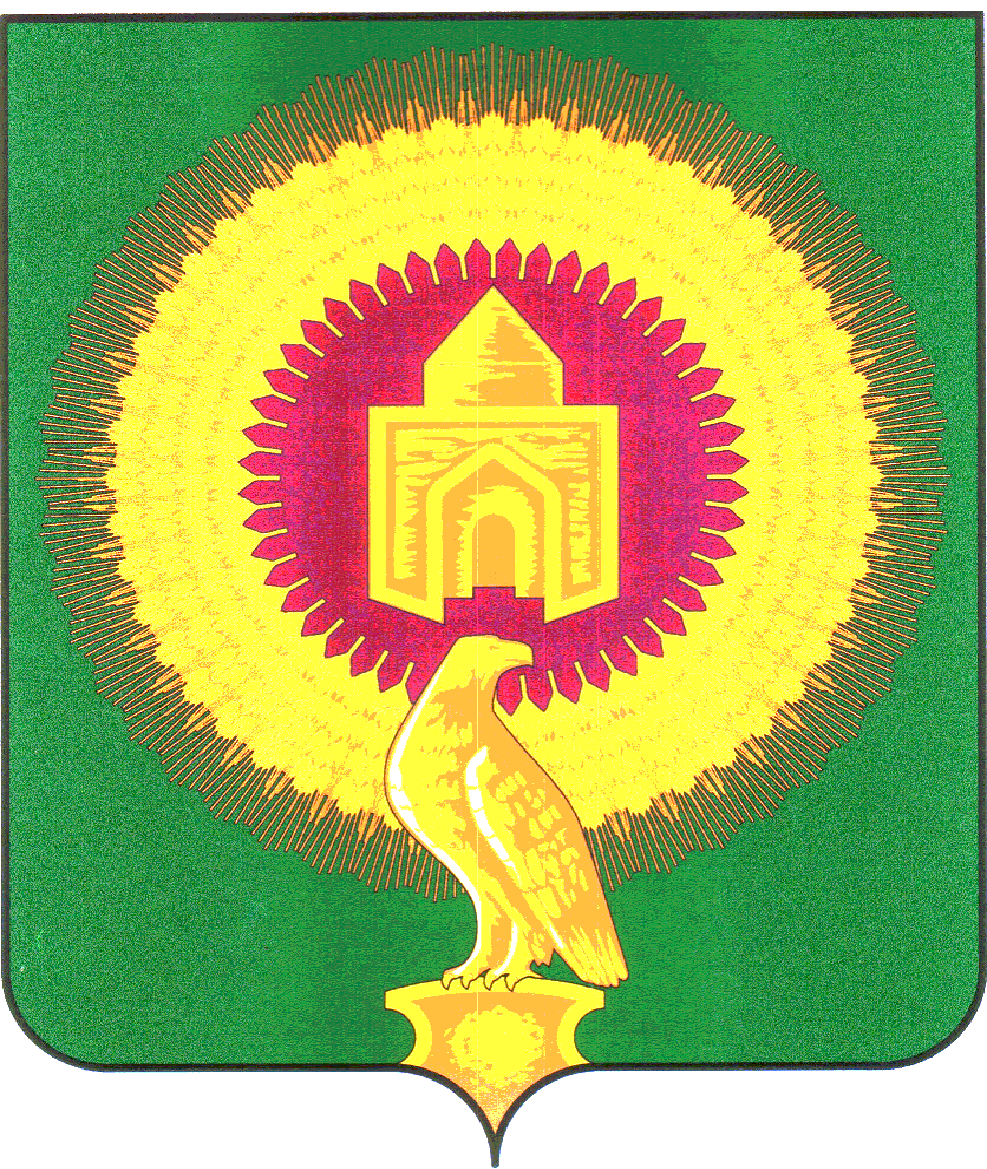 СОВЕТ ДЕПУТАТОВНОВОУРАЛЬСКОГО  СЕЛЬСКОГО ПОСЕЛЕНИЯВАРНЕНСКОГО МУНИЦИПАЛЬНОГО РАЙОНАЧЕЛЯБИНСКОЙ ОБЛАСТИРЕШЕНИЕОт    04 марта     2020 года                          № 5п. Новый Урал        Об утверждении «Правил землепользования и застройки  Новоуральского сельскогопоселения Варненского муниципальногорайона Челябинской области»В соответствии с Градостроительным кодексом Российской Федерации от  29.12.2004 года № 190-ФЗ,  Федеральным законом от 06.10.2003 года  № 131-ФЗ «Об общих принципах организации местного самоуправления в Российской Федерации» и Уставом муниципального образования Новоуральского сельского поселения  Варненского муниципального района Челябинской области, на основании протокола публичных слушаний по проекту «Правил землепользования и застройки Новоуральского сельского поселения Варненского муниципального района Челябинской области» и заключения о результатах публичных слушаний,  Совет депутатов Новоуральского сельского поселенияРЕШИЛ:Утвердить «Правила землепользования и застройки Новоуральского сельского поселения Варненского муниципального района Челябинской области»  в новой редакции (приложение).Признать утратившим силу Решение Собрания депутатов Варненского района Челябинской области от 21 февраля  2017 года  №  32 «О внесении изменений в Правила землепользования и застройки Новоуральского сельского поселения Варненского муниципального района Челябинской области»Настоящее Решение обнародовать на информационном стенде и официальном сайте администрации Новоуральского сельского поселения Варненского муниципального района в сети «Интернет»Глава  Новоуральского                                          Председатель Совета депутатовсельского поселения                                               Новоуральскогосельского поселения_____________ Е.Н. Якимец	__________________Т.А.Кордюкова